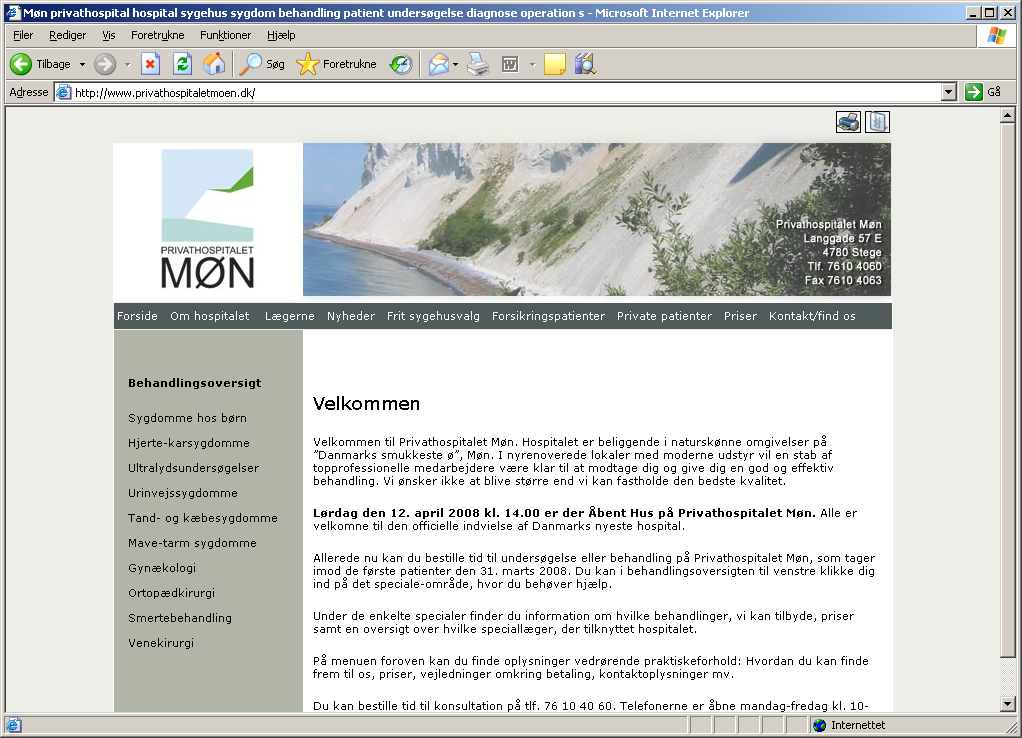 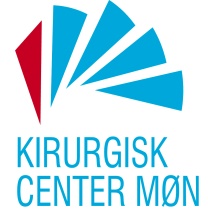        Hvad er en koloskopi     En koloskopi er en kikkertundersøgelse af endetarmen og hele tyktarmen. Kikkerten er et lillefingertykt instrument som er ca. 160 cm langt og bøjeligt. Det indre af tarmen kan ses på en skærm og det er også muligt at komme ind i det nederste stykke af tyndtarmen.Ved hjælp af en lille tang, som indføres gennem kikkerten kan der - smertefrit - tages en vævsprøve af slimhinden til undersøgelse. Der kan også smertefrit fjernes eller brændes små polypper.Forberedelse til undersøgelsenDet er vigtigt at tyktarmen er godt udrenset. Er der rester af afføring i tarmen nedsætter det overblikket og undersøgelsen vil derfor enten tage længere tid eller må helt opgives. I sidste tilfælde skal der typisk en ny udtømning til. Ens behov for at tømme tarmen varierer meget. Nogle har behov for at gå på toilettet 2-3 gange dagligt og andre har kun 2-3 toiletbesøg pr. uge. Den udtømning du skal benytte er en ”standard”-udtømning. Benytter du midler som HUSK® eller andre afføringsmidler med frøskaller skal du ophøre med disse min. 3 dage FØR undersøgelsen. Benytter du andre afføringsmidler – Magnesia®, Perilax®, Toilax®, Dulcolax®, Vi-Siblin®, Movicol®, Lactulose og lign. skal du stoppe brugen ad disse 2 dage før undersøgelsen.Udtømning sker med Toilax® & Moviprep®.3 dage før undersøgelsen: Du må ikke spise brød med kerner, tomater, æbler, appelsiner, vindruer og andre kerneholdige frugter.2 dage før undersøgelsen: Ved 20 tiden tager du 4 tabletter Toilax®. Toilax kombinationspakke (bestående af 4 tabletter + 1 tube).1 dag før undersøgelsen: Du kan spise normalt (fraset ovennævnte) frem til kl. 15.00. Efter kl. 15.00 og frem til undersøgelsen, må du kun drikke væsken til udtømning samt ”tynde” væsker. Det er f.eks. alm. vand, saftevand, sodavand, juice (uden frugtkød), kaffe & te. Du må ikke drikke / spise mælkeprodukter. Udtømning:Kl. 16.00 tilberedes den første portion MOVIPREP®1. Hæld indholdet af pakke A+B ned i en tom kande, tilsæt 1 liter væske. De fleste synes ikke om smagen, så man kan benytte såvel alm. vand som æblejuice, koncentreret saft eller sodavand.Blandingen skal omrøres grundigt. Det kan tage op til 5 minutter.2. Stil eventuelt opløsningen i køleskab.Drik derefter 1 glas af opløsningen (ca. 200 ml) ca. hvert 15. minut indtil kanden er tom.3. Drik desuden mindst ½ liter tynd væske i de følgende 2-3 timer.Mange vil allerede efter 1 til 2 timer få løs afføring.Kl. 20.00 tilberedes og drikkes den anden liter MOVIPREP® på samme måde!Er afføringen ikke lys kamillefarvet / vandtynd og uden klumper om morgenen på undersøgelsesdagen, kan du inden du tager hjemmefra benytte tuben fra Toilax Kombipakke - Se vejledningen.Er du i tvivl om udtømningen kan du kontakte os.På undersøgelsesdagen må fortsat kun drikkes tynde væsker.Vanlig MedicinFår du hjerte-, lunge-, epilepsi-, eller blodtryksmedicin, skal du tage tabletterne som sædvanligt, dog ikke tabletter for sukkersyge - de skal først tages efter undersøgelsen. Hvis du tager insulin er det oftest nok at tage halvdelen af den vanlige morgendosis – ved tvivl, kontakt din egen læge.Tager du jerntabletter skal du holde pause 3 dage før undersøgelsen.Får du blodfortyndende medicin - bortset fra Hjertemagnyl® – skal du muligvis holde pause. Det vil normalt være aftalt med lægen ved forundersøgelsen.Afslappende / smertestillende medicinAlle vil finde undersøgelsen ubehagelig. En del vil synes, det er meget smertefuldt i perioder. For at reducere ubehaget / smerterne kan du få noget beroligende og smertestillende medicin. Dette gives gennem en tynd kanyle, som bliver lagt i en blodåre på håndryggen.Kikkerten føres gennem endetarmsåbningen op i tyktarmen. Under selve undersøgelsen pustes luft ind i tarmen, for at slimhinden kan folde sig ud, dette kan give en trykkende fornemmelse. Undersøgelsen varer 30-50 minutter.Risiko ved undersøgelsenKoloskopi er normalt en meget sikker undersøgelse. Der laves årligt mere end 50.000 i Danmark.I meget sjældne tilfælde kan der opstå komplikationer enten i form af blødning eller hul i tarmens væg, eller bivirkninger til det beroligende/ smertestillende medicin.Efter undersøgelsenHar du ikke fået medicin i forbindelse med undersøgelsen, kan du normalt tage hjem umiddelbart efter. Er der er givet beroligende eller smertestillende medicin, skal du måske observeres efter undersøgelsen, og det er ikke tilladt at cykle, føre motorkøretøjer eller betjene farlige maskiner før næste dag! DU MÅ IKKE KØRE HJEM SELV!Svar på undersøgelsenInden du forlader hospitalet vil du får besked af lægen om resultatet af undersøgelsen og eventuelle forholdsregler hjemme.Din egen læge vil også få tilsendt resultatet af undersøgelsen. Svar på eventuelle vævsprøver:Hvis der tages vævsprøver foreligger der typisk svar efter 2-3 uger. Såfremt der allerede ved undersøgelsen er mistanke om noget ondartet, vil der ofte være svar indenfor 1 uge.Svar på vævsprøver vil blive sendt til dig i brev sammen med evt. bemærkninger / råd fra lægen.Svaret på vævsprøverne vil også blive sendt direkte til din egen læge.Ubehag efter undersøgelsen?Du kan have en trykkende fornemmelse i maven på grund af denindpustede luft, og ubehag i form af luftafgang.Lidt blødning efter undersøgelsen kan forekomme, hvis der er taget vævsprøver.Kontakt i tilfælde af spørgsmål/komplikationerDu kan kontakte os mandag til fredag i vores telefontid.Udenfor dette tidsrum, skal du ved mistanke om problemer (f.eks. pludselig opstået smerter, feber, blødning eller generel utilpashed) kontakte egen læge / lægevagten eller skadestue.Kikkertundersøgelse af tyktarmen(Koloskopi)Patientvejledning[01-11-2015]Privathospitalet MønLanggade 57 E4780 StegeTlf: 76 10 40 60, Fax 76 10 40 63Telefontid: mandag-torsdag 8-15fredag 8-13www.privathospitaletmoen.dk